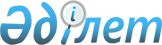 2016 жылға Солтүстік Қазақстан облысы Уәлиханов ауданында мектепке дейінгі тәрбие мен оқытуға мемлекеттік білім беру тапсырысын, жан басына шаққандағы қаржыландыру көлемі және ата-ананың ақы төлемін бекіту туралыСолтүстік Қазақстан облысы Уәлиханов аудандық әкімдігінің 2016 жылғы 18 сәуірдегі N 65 қаулысы. Солтүстік Қазақстан облысының Әділет департаментінде 2016 жылғы 16 мамырда N 3742 болып тіркелді      "Білім туралы" Қазақстан Республикасының 2007 жылғы 27 шілдедегі Заңының 6-бабы 4-тармағы 8-1) тармақшасына сәйкес Солтүстік Қазақстан облысы Уәлиханов ауданының әкімдігі ҚАУЛЫ ЕТЕДІ:

      1. 2016 жылға Солтүстік Қазақстан облысы Уәлиханов ауданында мектепке дейінгі тәрбие мен оқытуға мемлекеттік білім беру тапсырысын, жан басына шаққандағы қаржыландыру көлемі және ата-ананың ақы төлемі қосымшаға сәйкес бекітілсін.

      2. Осы қаулының орындалуын бақылау Солтүстік Қазақстан облысы Уәлиханов ауданы әкімінің жетекшілік ететін орынбасарына жүктелсін.

      3. Осы қаулы алғашқы ресми жарияланған күннен кейін он күнтізбелік күн өткен соң қолданысқа енгізіледі.

  Бала бақшадағы тәрбиеленуші бір балаға тәулігіне арналған тамақтандыру нормалары 17.03.2015 жылғы № 217 СанЕН бойынша      Бір күндік тамақтандырудың орташа баға есебі

      

      244,86*20,42 күн=5000 теңге

      270,14*20,42 күн (жұмыс уақытының балансы бойынша)=5500 теңге

      Ескерту: Нақты мәзір анализы бойынша кейбір тағам түрлері алмастырылады.

      Балық, сүзбе, какао -аптасына1 рет, қаймақ - 2 рет, шырын -2,3 рет аптасына.

 2016 жылға арналған мектепке дейінгі тәрбие мен оқытуға мемлекеттік білім беру тапсырысы, Солтүстік Қазақстан облысы Уәлиханов ауданының мектепке дейінгі мекемелеріндегі жанға шаққандағы қаржыландыру және ата-ана төлемінің мөлшері       

      Кестенің жалғасы 

      

      Кестенің жалғасы

      

      Кестенің жалғасы

      

      Кестенің жалғасы


					© 2012. Қазақстан Республикасы Әділет министрлігінің «Қазақстан Республикасының Заңнама және құқықтық ақпарат институты» ШЖҚ РМК
				
      Аудан әкімі

А.Төрегелдин
3 жасқа дейін

3 жасқа дейін

3 жасқа дейін

3 - 7 жасқа дейін

3 - 7 жасқа дейін

3 - 7 жасқа дейін

грамм

1кг баға, теңге

сомасы, тенге

грамм

1кг баға, теңге

сомасы, тенге

Қара бидай наны

25

80

60

80

Бидай наны

55

90,5

4,98

80

90,5

7,24

Бидай ұны, ж/с

15

110

1,65

15

110

1,65

Жарма, бұршақ, макарон өнемдері

30

60

1,8

40

60

2,4

Картоп

120

65

7,8

180

65

Әртүрлі көкөністер

250

87

300

87

Жемістер

150

200

30

130

200

26

Кептірілген жемістер

10

500

5

10

500

5

Кондитерлік тағамдар

10

360

3,6

10

360

3,6

Қант

35

200

6,99

50

200

10

Сары май

12

600

7,2

23

600

13,8

Өсімдік май

6

400

2,4

7

400

2,8

Жұмыртқа, дана

0,25

18

0,5

18

Сүт, 3,2%

500

180

90

500

180

90

Ірімшік

40

600

60

600

Ет

90

890

80,1

110

890

97,9

Балық

30

550

50

550

Қаймақ

5

650

3,25

15

650

9,75

Сүзбе (қатты)

3

450

8

450

Шай

0,02

900

0,02

900

Какао

1

1200

2

1200

Түз

2

45

0,09

5

45

Ашытқы

1

1900

1

1900

Барлығы

244,86

270,14


      Уәлиханов ауданының
білім бөлімінің басшысы

А. Әубәкіров
Солтүстік Қазақстан облысы Уәлиханов ауданы әкімдігінің 2016 жылғы 18 сәуірдегі №65 қаулысына қосымша№

Мектепке дейінгі тәрбие мен оқыту ұйымының әкімшілік-территориалдық орналасуы 

Мектепке дейінгі тәрбие мен оқыту ұйымы тәрбиеленушілерінің саны 

Мектепке дейінгі тәрбие мен оқыту ұйымы тәрбиеленушілерінің саны 

Мектепке дейінгі тәрбие мен оқыту ұйымы тәрбиеленушілерінің саны 

Мектепке дейінгі тәрбие мен оқыту ұйымы тәрбиеленушілерінің саны 

Мектепке дейінгі тәрбие мен оқыту ұйымы тәрбиеленушілерінің саны 

№

Мектепке дейінгі тәрбие мен оқыту ұйымының әкімшілік-территориалдық орналасуы 

Балабақша 

Мектеп жанындағы толық күнді шағын орталық 

Мектеп жанындағы толық емес күнді шағын орталық 

Мектеп жанындағы толық күнді шағын орталық өзіндік

Мектеп жанындағы толық емес күнді шағын орталық өзіндік 

Уәлиханов ауданы

130

404

0

0

0

Республикалық бюджеттен қаржыландырылатын мектепке дейінгі мекемелер

Республикалық бюджеттен қаржыландырылатын мектепке дейінгі мекемелер

Республикалық бюджеттен қаржыландырылатын мектепке дейінгі мекемелер

Республикалық бюджеттен қаржыландырылатын мектепке дейінгі мекемелер

Республикалық бюджеттен қаржыландырылатын мектепке дейінгі мекемелер

Республикалық бюджеттен қаржыландырылатын мектепке дейінгі мекемелер

Республикалық бюджеттен қаржыландырылатын мектепке дейінгі мекемелер

1

"Солтүстік Қазақстан облысы Уәлиханов ауданының білім бөлімі" мемлекеттік мекемесі, Солтүстік Қазақстан облысы Уәлиханов ауданы әкімдігінің "Балдәурен" Ясли-бақшасы" мемлекеттік коммуналдық қазыналық кәсіпорыны

130

2

"Солтүстік Қазақстан облысы Уәлиханов ауданының білім бөлімі" мемлекеттік мекемесі, "Кішкенекөл №2 ішінара интернатты орта мектебі" коммуналдық мемлекеттік мекемесі 

30

3

"Солтүстік Қазақстан облысы Уәлиханов ауданының білім бөлімі" мемлекеттік мекемесі, "Чернигов орта мектебі" коммуналдық мемлекеттік мекемесі

25

4

"Солтүстік Қазақстан облысы Уәлиханов ауданының білім бөлімі"мемлекеттік мекемесі, "Ақтүйесай орта мектебі" коммуналдық мемлекеттік мекемесі

20

5

"Солтүстік Қазақстан облысы Уәлиханов ауданының білім бөлімі" мемлекеттік мекемесі, "Бидайық орта мектебі" коммуналдық мемлекеттік мекемесі

25

6

"Солтүстік Қазақстан облысы Уәлиханов ауданының білім бөлімі" мемлекеттік мекемесі, "Өндіріс орта мектебі" коммуналдық мемлекеттік мекемесі

25

7

"Солтүстік Қазақстан облысы Уәлиханов ауданының білім бөлімі" мемлекеттік мекемесі, "Озерный орта мектебі" коммуналдық мемлекеттік мекемесі 

25

8

"Солтүстік Қазақстан облысы Уәлиханов ауданының білім бөлімі" мемлекеттік мекемесі, "Қаратерек орта мектебі" коммуналдық мемлекеттік мекемесі

20

9

"Солтүстік Қазақстан облысы Уәлиханов ауданының білім бөлімі" мемлекеттік мекемесі, "Мортық орта мектебі" коммуналдық мемлекеттік мекемесі

30

10

"Солтүстік Қазақстан облысы Уәлиханов ауданының білім бөлімі" мемлекеттік мекемесі, "Елтай орта мектебі" коммуналдық мемлекеттік мекемесі

20

11

"Солтүстік Қазақстан облысы Уәлиханов ауданының білім бөлімі" мемлекеттік мекемесі, "Тельжан орта мектебі" коммуналдық мемлекеттік мекемесі

25

12

"Солтүстік Қазақстан облысы Уәлиханов ауданының білім бөлімі" мемлекеттік мекемесі, "Көбенсай орта мектебі" коммуналдық мемлекеттік мекемесі

25

13

"Солтүстік Қазақстан облысы Уәлиханов ауданының білім бөлімі" мемлекеттік мекемесі, "Чехов орта мектебі" коммуналдық мемлекеттік мекемесі

10

14

"Солтүстік Қазақстан облысы Уәлиханов ауданының білім бөлімі" мемлекеттік мекемесі, "Қарашілік негізгі мектебі" коммуналдық мемлекеттік мекемесі

16

15

"Солтүстік Қазақстан облысы Уәлиханов ауданының білім бөлімі" мемлекеттік мекемесі, "Жамбыл орта мектебі" коммуналдық мемлекеттік мекемесі

16

16

"Солтүстік Қазақстан облысы Уәлиханов ауданының білім бөлімі" мемлекеттік мекемесі, "Қайрат орта мектебі" коммуналдық мемлекеттік мекемесі

20

17

"Солтүстік Қазақстан облысы Уәлиханов ауданының білім бөлімі" мемлекеттік мекемесі, "Аққұдық негізгі мектебі" коммуналдық мемлекеттік мекемесі

20

18

"Солтүстік Қазақстан облысы Уәлиханов ауданының білім бөлімі" мемлекеттік мекемесі, "Шағырсай негізгі мектебі" коммуналдық мемлекеттік мекемесі

10

19

"Солтүстік Қазақстан облысы Уәлиханов ауданының білім бөлімі" мемлекеттік мекемесі, "Береке негізгі мектебі" коммуналдық мемлекеттік мекемесі

10

20

"Солтүстік Қазақстан облысы Уәлиханов ауданының білім бөлімі" мемлекеттік мекемесі, "Қаратал негізгі мектебі" коммуналдық мемлекеттік мекемесі

16

21

"Солтүстік Қазақстан облысы Уәлиханов ауданының білім бөлімі" мемлекеттік мекемесі, "Жасқайрат негізгі мектебі" коммуналдық мемлекеттік мекемесі

16

Мекеме атауы

Республикалық бюджет есебінен қаржыландырылатын, мектепке дейінгі мекемелердің жанға шаққандағы айына қаржыландыру өлшемі.

 

Республикалық бюджет есебінен қаржыландырылатын, мектепке дейінгі мекемелердің жанға шаққандағы айына қаржыландыру өлшемі.

 

Республикалық бюджет есебінен қаржыландырылатын, мектепке дейінгі мекемелердің жанға шаққандағы айына қаржыландыру өлшемі.

 

Республикалық бюджет есебінен қаржыландырылатын, мектепке дейінгі мекемелердің жанға шаққандағы айына қаржыландыру өлшемі.

 

Республикалық бюджет есебінен қаржыландырылатын, мектепке дейінгі мекемелердің жанға шаққандағы айына қаржыландыру өлшемі.

 

Мекеме атауы

Балабақша 

Мектеп жанындағы толық күнді шағын орталық 

Мектеп жанындағы толық емес күнді шағын орталық 

Мектеп жанындағы толық күнді шағын орталық өзіндік

Мектеп жанындағы толық емес күнді шағын орталық өзіндік 

"Солтүстік Қазақстан облысы Уәлиханов ауданының білім бөлімі" мемлекеттік мекемесі, Солтүстік Қазақстан облысы Уәлиханов ауданы әкімдігінің "Балдәурен" Ясли-бақшасы" мемлекеттік коммуналдық қазыналық кәсіпорыны

16318

"Солтүстік Қазақстан облысы Уәлиханов ауданының білім бөлімі" мемлекеттік мекемесі, "Кішкенекөл №2 ішінара интернатты орта мектебі" коммуналдық мемлекеттік мекемесі 

11203

"Солтүстік Қазақстан облысы Уәлиханов ауданының білім бөлімі" мемлекеттік мекемесі, "Чернигов орта мектебі" коммуналдық мемлекеттік мекемесі

14187

"Солтүстік Қазақстан облысы Уәлиханов ауданының білім бөлімі" мемлекеттік мекемесі, "Ақтүйесай орта мектебі" коммуналдық мемлекеттік мекемесі

14529

"Солтүстік Қазақстан облысы Уәлиханов ауданының білім бөлімі" мемлекеттік мекемесі, "Бидайық орта мектебі" коммуналдық мемлекеттік мекемесі

12110

"Солтүстік Қазақстан облысы Уәлиханов ауданының білім бөлімі" мемлекеттік мекемесі, "Өндіріс орта мектебі" коммуналдық мемлекеттік мекемесі

15527

"Солтүстік Қазақстан облысы Уәлиханов ауданының білім бөлімі" мемлекеттік мекемесі, "Озерный орта мектебі" коммуналдық мемлекеттік мекемесі 

16173

"Солтүстік Қазақстан облысы Уәлиханов ауданының білім бөлімі" мемлекеттік мекемесі, "Қаратерек орта мектебі" коммуналдық мемлекеттік мекемесі

15396

"Солтүстік Қазақстан облысы Уәлиханов ауданының білім бөлімі" мемлекеттік мекемесі, "Мортық орта мектебі" коммуналдық мемлекеттік мекемесі

15642

"Солтүстік Қазақстан облысы Уәлиханов ауданының білім бөлімі" мемлекеттік мекемесі, "Елтай орта мектебі" коммуналдық мемлекеттік мекемесі

19458

"Солтүстік Қазақстан облысы Уәлиханов ауданының білім бөлімі" мемлекеттік мекемесі, "Тельжан орта мектебі" коммуналдық мемлекеттік мекемесі

13273

"Солтүстік Қазақстан облысы Уәлиханов ауданының білім бөлімі" мемлекеттік мекемесі, "Көбенсай орта мектебі" коммуналдық мемлекеттік мекемесі

14347

"Солтүстік Қазақстан облысы Уәлиханов ауданының білім бөлімі" мемлекеттік мекемесі, "Чехов орта мектебі" коммуналдық мемлекеттік мекемесі

18442

"Солтүстік Қазақстан облысы Уәлиханов ауданының білім бөлімі" мемлекеттік мекемесі, "Қарашілік негізгі мектебі" коммуналдық мемлекеттік мекемесі

18313

"Солтүстік Қазақстан облысы Уәлиханов ауданының білім бөлімі" мемлекеттік мекемесі, "Жамбыл орта мектебі" коммуналдық мемлекеттік мекемесі

19396

"Солтүстік Қазақстан облысы Уәлиханов ауданының білім бөлімі" мемлекеттік мекемесі, "Қайрат орта мектебі" коммуналдық мемлекеттік мекемесі

16196

"Солтүстік Қазақстан облысы Уәлиханов ауданының білім бөлімі" мемлекеттік мекемесі, "Аққұдық негізгі мектебі" коммуналдық мемлекеттік мекемесі

16508

"Солтүстік Қазақстан облысы Уәлиханов ауданының білім бөлімі" мемлекеттік мекемесі, "Шағырсай негізгі мектебі" коммуналдық мемлекеттік мекемесі

27633

"Солтүстік Қазақстан облысы Уәлиханов ауданының білім бөлімі" мемлекеттік мекемесі, "Береке негізгі мектебі" коммуналдық мемлекеттік мекемесі

25442

"Солтүстік Қазақстан облысы Уәлиханов ауданының білім бөлімі" мемлекеттік мекемесі, "Қаратал негізгі мектебі" коммуналдық мемлекеттік мекемесі

23526

"Солтүстік Қазақстан облысы Уәлиханов ауданының білім бөлімі" мемлекеттік мекемесі, "Жасқайрат негізгі мектебі" коммуналдық мемлекеттік мекемесі

19380

Мекеме атауы

Республикалық бюджет есебінен қаржыландырылатын, мектепке дейінгі мекемелердің жанға шаққандағы айына төлейтін ата-аналардың төлемі.

Республикалық бюджет есебінен қаржыландырылатын, мектепке дейінгі мекемелердің жанға шаққандағы айына төлейтін ата-аналардың төлемі.

Республикалық бюджет есебінен қаржыландырылатын, мектепке дейінгі мекемелердің жанға шаққандағы айына төлейтін ата-аналардың төлемі.

Республикалық бюджет есебінен қаржыландырылатын, мектепке дейінгі мекемелердің жанға шаққандағы айына төлейтін ата-аналардың төлемі.

Республикалық бюджет есебінен қаржыландырылатын, мектепке дейінгі мекемелердің жанға шаққандағы айына төлейтін ата-аналардың төлемі.

Мекеме атауы

Балабақша 

Мектеп жанындағы толық күнді шағын орталық 

Мектеп жанындағы толық емес күнді шағын орталық 

Мектеп жанындағы толық күнді шағын орталық өзіндік

Мектеп жанындағы толық емес күнді шағын орталық өзіндік 

"Солтүстік Қазақстан облысы Уәлиханов ауданының білім бөлімі" мемлекеттік мекемесі, Солтүстік Қазақстан облысы Уәлиханов ауданы әкімдігінің "Балдәурен" Ясли-бақшасы" мемлекеттік коммуналдық қазыналық кәсіпорыны

3-жасқа дейін 5000

3-жастан 5500

 

"Солтүстік Қазақстан облысы Уәлиханов ауданының білім бөлімі" мемлекеттік мекемесі, "Кішкенекөл №2 ішінара интернатты орта мектебі" коммуналдық мемлекеттік мекемесі 

3-жасқа дейін

5000

3-жастан 5500 

 

"Солтүстік Қазақстан облысы Уәлиханов ауданының білім бөлімі" мемлекеттік мекемесі, "Чернигов орта мектебі" коммуналдық мемлекеттік мекемесі

3000

"Солтүстік Қазақстан облысы Уәлиханов ауданының білім бөлімі" мемлекеттік мекемесі, "Ақтүйесай орта мектебі" коммуналдық мемлекеттік мекемесі

4000

"Солтүстік Қазақстан облысы Уәлиханов ауданының білім бөлімі" мемлекеттік мекемесі, "Бидайық орта мектебі" коммуналдық мемлекеттік мекемесі

4000

"Солтүстік Қазақстан облысы Уәлиханов ауданының білім бөлімі" мемлекеттік мекемесі, "Өндіріс орта мектебі" коммуналдық мемлекеттік мекемесі

3200

"Солтүстік Қазақстан облысы Уәлиханов ауданының білім бөлімі" мемлекеттік мекемесі, "Озерный орта мектебі" коммуналдық мемлекеттік мекемесі 

3500

"Солтүстік Қазақстан облысы Уәлиханов ауданының білім бөлімі" мемлекеттік мекемесі, "Қаратерек орта мектебі" коммуналдық мемлекеттік мекемесі

4000

"Солтүстік Қазақстан облысы Уәлиханов ауданының білім бөлімі" мемлекеттік мекемесі, "Мортық орта мектебі" коммуналдық мемлекеттік мекемесі

4000

"Солтүстік Қазақстан облысы Уәлиханов ауданының білім бөлімі" мемлекеттік мекемесі, "Елтай орта мектебі" коммуналдық мемлекеттік мекемесі

3000

"Солтүстік Қазақстан облысы Уәлиханов ауданының білім бөлімі" мемлекеттік мекемесі, "Тельжан орта мектебі" коммуналдық мемлекеттік мекемесі

3500

"Солтүстік Қазақстан облысы Уәлиханов ауданының білім бөлімі" мемлекеттік мекемесі, "Көбенсай орта мектебі" коммуналдық мемлекеттік мекемесі

3800

"Солтүстік Қазақстан облысы Уәлиханов ауданының білім бөлімі" мемлекеттік мекемесі, "Чехов орта мектебі" коммуналдық мемлекеттік мекемесі

3500

"Солтүстік Қазақстан облысы Уәлиханов ауданының білім бөлімі" мемлекеттік мекемесі, "Қарашілік негізгі мектебі" коммуналдық мемлекеттік мекемесі

3350

"Солтүстік Қазақстан облысы Уәлиханов ауданының білім бөлімі" мемлекеттік мекемесі, "Жамбыл орта мектебі" коммуналдық мемлекеттік мекемесі

3000

"Солтүстік Қазақстан облысы Уәлиханов ауданының білім бөлімі" мемлекеттік мекемесі, "Қайрат орта мектебі" коммуналдық мемлекеттік мекемесі

3000

"Солтүстік Қазақстан облысы Уәлиханов ауданының білім бөлімі" мемлекеттік мекемесі, "Аққұдық негізгі мектебі" коммуналдық мемлекеттік мекемесі

3000

"Солтүстік Қазақстан облысы Уәлиханов ауданының білім бөлімі" мемлекеттік мекемесі, "Шағырсай негізгі мектебі" коммуналдық мемлекеттік мекемесі

4000

"Солтүстік Қазақстан облысы Уәлиханов ауданының білім бөлімі" мемлекеттік мекемесі, "Береке негізгі мектебі" коммуналдық мемлекеттік мекемесі

3000

"Солтүстік Қазақстан облысы Уәлиханов ауданының білім бөлімі" мемлекеттік мекемесі, "Қаратал негізгі мектебі" коммуналдық мемлекеттік мекемесі

3300

"Солтүстік Қазақстан облысы Уәлиханов ауданының білім бөлімі" мемлекеттік мекемесі, "Жасқайрат негізгі мектебі" коммуналдық мемлекеттік мекемесі

3000

Мекеме атауы

Жергілікті бюджет есебінен қаржыландырылатын, мектепке дейінгі 

мекемелердің жанға шаққандағы айына қаржыландыру өлшемі.

 

Жергілікті бюджет есебінен қаржыландырылатын, мектепке дейінгі 

мекемелердің жанға шаққандағы айына қаржыландыру өлшемі.

 

Жергілікті бюджет есебінен қаржыландырылатын, мектепке дейінгі 

мекемелердің жанға шаққандағы айына қаржыландыру өлшемі.

 

Жергілікті бюджет есебінен қаржыландырылатын, мектепке дейінгі 

мекемелердің жанға шаққандағы айына қаржыландыру өлшемі.

 

Жергілікті бюджет есебінен қаржыландырылатын, мектепке дейінгі 

мекемелердің жанға шаққандағы айына қаржыландыру өлшемі.

 

Мекеме атауы

Балабақша 

Мектеп жанындағы толық күнді шағын орталық 

Мектеп жанындағы толық емес күндішағын орталық 

Мектеп жанындағы толық күнді шағын орталық өзіндік

 Мектеп жанындағы толық емес күнді шағын орталықөзіндік 

"Солтүстік Қазақстан облысы Уәлиханов ауданының білім бөлімі" мемлекеттік мекемесі, Солтүстік Қазақстан облысы Уәлиханов ауданы әкімдігінің "Балдәурен" Ясли-бақшасы" мемлекеттік коммуналдық қазыналық кәсіпорыны

28211

"Солтүстік Қазақстан облысы Уәлиханов ауданының білім бөлімі" мемлекеттік мекемесі, Солтүстік Қазақстан облысы Уәлиханов ауданы әкімдігінің "Күншуақ" Ясли-бақшасы" мемлекеттік коммуналдық қазыналық кәсіпорыны

17751

"Солтүстік Қазақстан облысы Уәлиханов ауданының білім бөлімі" мемлекеттік мекемесі, "Әуезов орта мектебі" коммуналдық мемлекеттік мекемесі

7682

"Солтүстік Қазақстан облысы Уәлиханов ауданының білім бөлімі" мемлекеттік мекемесі, "М. Жұмабаев атындағы орта мектеп" коммуналдық мемлекеттік мекемесі

10386

"Солтүстік Қазақстан облысы Уәлиханов ауданының білім бөлімі" мемлекеттік мекемесі, "Чехов орта мектебі" коммуналдық мемлекеттік мекемесі

15483

"Солтүстік Қазақстан облысы Уәлиханов ауданының білім бөлімі" мемлекеттік мекемесі, "Ақтүйесай орта мектебі" коммуналдық мемлекеттік мекемесі

13797

"Солтүстік Қазақстан облысы Уәлиханов ауданының білім бөлімі" мемлекеттік мекемесі, "Бидайық орта мектебі" коммуналдық мемлекеттік мекемесі

14953

Мекеме атауы

Жергілікті бюджет есебінен қаржыландырылатын, мектепке дейінгі мекемелердің жанға шаққандағы айына төлейтін ата-аналардың төлемі.

Жергілікті бюджет есебінен қаржыландырылатын, мектепке дейінгі мекемелердің жанға шаққандағы айына төлейтін ата-аналардың төлемі.

Жергілікті бюджет есебінен қаржыландырылатын, мектепке дейінгі мекемелердің жанға шаққандағы айына төлейтін ата-аналардың төлемі.

Жергілікті бюджет есебінен қаржыландырылатын, мектепке дейінгі мекемелердің жанға шаққандағы айына төлейтін ата-аналардың төлемі.

Жергілікті бюджет есебінен қаржыландырылатын, мектепке дейінгі мекемелердің жанға шаққандағы айына төлейтін ата-аналардың төлемі.

Мекеме атауы

Балабақша 

Мектеп жанындағы толық күнді шағын орталық 

Мектеп жанындағы толық емес күнді шағын орталық 

Мектеп жанындағы толық күнді шағын орталық өзіндік

Мектеп жанындағы толық емес күнді шағын орталықөзіндік 

"Солтүстік Қазақстан облысы Уәлиханов ауданының білім бөлімі" мемлекеттік мекемесі, Солтүстік Қазақстан облысы Уәлиханов ауданы әкімдігінің "Балдәурен" Ясли-бақшасы" мемлекеттік коммуналдық қазыналық кәсіпорыны

3-жасқа дейін 5000

3-жастан 5500

 

"Солтүстік Қазақстан облысы Уәлиханов ауданының білім бөлімі" мемлекеттік мекемесі, Солтүстік Қазақстан облысы Уәлиханов ауданы әкімдігінің "Күншуақ" Ясли-бақшасы" мемлекеттік коммуналдық қазыналық кәсіпорыны

3-жасқа дейін

5000

3-жастан 5500 

 

"Солтүстік Қазақстан облысы Уәлиханов ауданының білім бөлімі" мемлекеттік мекемесі, "Әуезов орта мектебі" коммуналдық мемлекеттік мекемесі

3800

"Солтүстік Қазақстан облысы Уәлиханов ауданының білім бөлімі" мемлекеттік мекемесі, "М. Жұмабаев атындағы орта мектебі" коммуналдық мемлекеттік мекемесі

3500

"Солтүстік Қазақстан облысы Уәлиханов ауданының білім бөлімі" мемлекеттік мекемесі, "Чехов орта мектебі" коммуналдық мемлекеттік мекемесі

3500

"Солтүстік Қазақстан облысы Уәлиханов ауданының білім бөлімі" мемлекеттік мекемесі, "Ақтүйесай орта мектебі" коммуналдық мемлекеттік мекемесі

4000

"Солтүстік Қазақстан облысы Уәлиханов ауданының білім бөлімі" мемлекеттік мекемесі, "Бидайық орта мектебі" коммуналдық мемлекеттік мекемесі

4000

